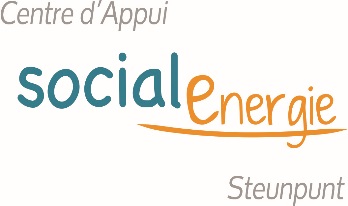 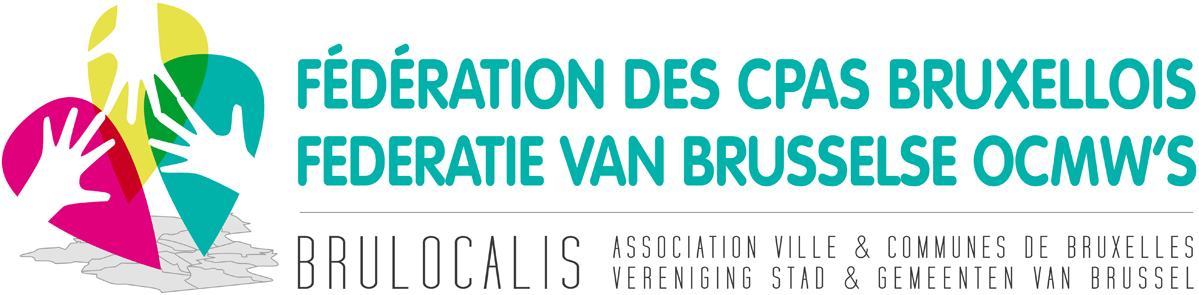 formation énergie & eauBulletin d’inscription à la formation énergieA renvoyer pour le 16-01-2017 au plus tard par mail à   JWillems@cpasbru.irisnet.beDate et signature participant:                ………………………………………………………………………………CPAS /SERVICE : ………………………………………………………………………….NOM : …………………………………………………………………………..PRENOM :………………………………………………………………………FONCTION : ……………………………………………………………………E. MAIL : ………………………………………………………………..TEL………………………………Module 4 Jeudi 16-03-2017 de 8h30 à 12h30à SibelgaLes décomptes des chargesModule 5Mardi 30-05-2017 de 8h30 à 15h45à SibelgaSibelga : volet technique gaz-électricitéModule 5Mardi 27-06--2017 de 8h30 à 15h45à SibelgaSibelga : volet technique gaz-électricité